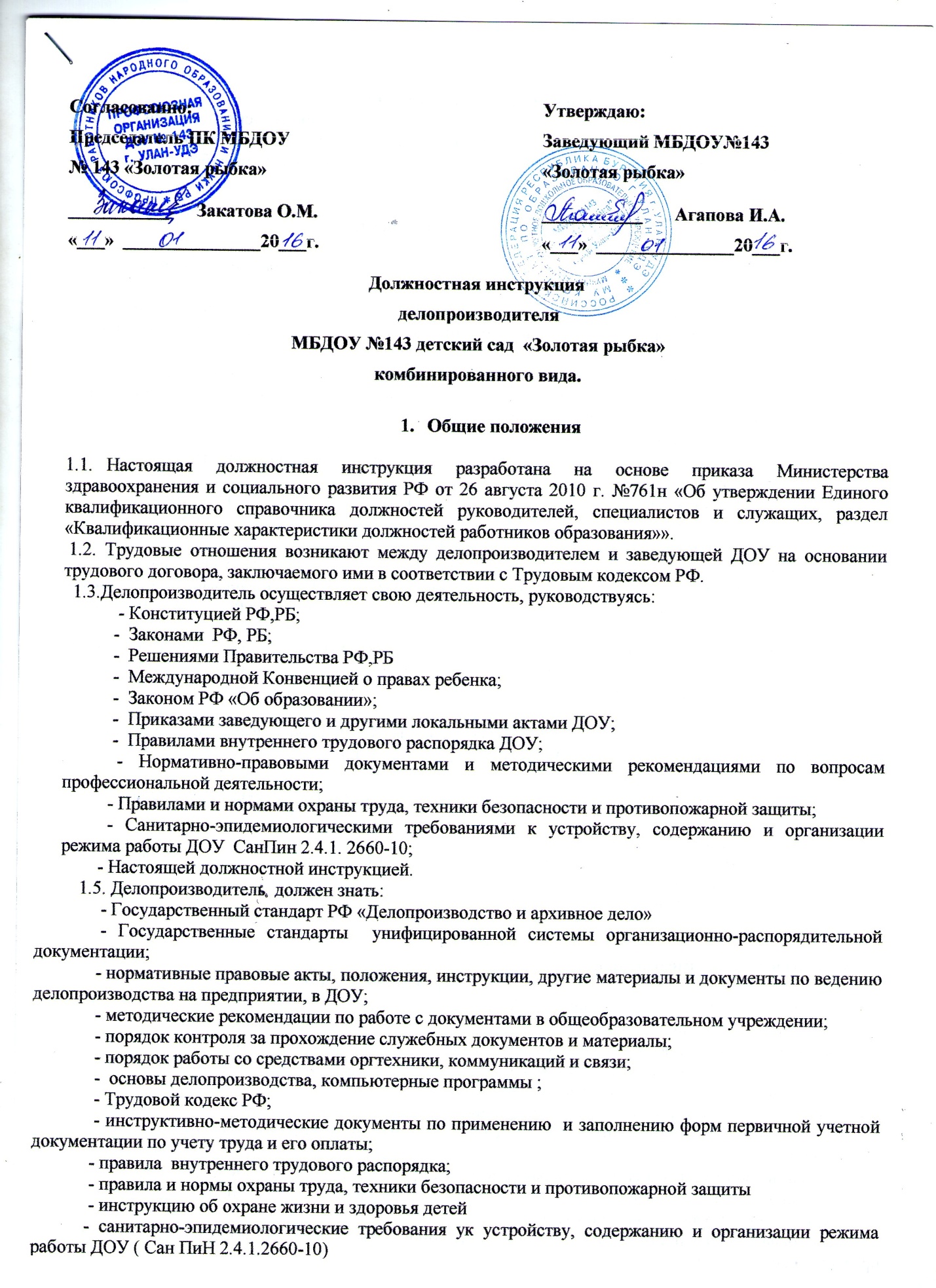 					2.Требования к квалификации. 2.1. На должность делопроизводителя назначается лицо, имеющее среднее или высшее профессиональное образование без предъявления требований к стажу работы  или среднее (полное) общее образование и  специальную подготовку по установленной программе без предъявления требований к стажу работы.3. Должностные обязанности.Делопроизводитель:    3.1. Формирует документы и дела по ДОУ в соответствии с утвержденной номенклатурой дел, следит за   их правильным оформлением, ведением и хранением.   3.2. Принимает и регистрирует всю корреспонденцию, поступающую в ДОУ  (в том числе и по электронной почте), в тот же доводит ее до сведения заведующего. В соответствии с резолюцией заведующего передает документы на исполнение.   3.3.Ведет текущую документацию и оформляет ее в архив в соответствии со сроком хранения дел..   3.4..Ведет картотеку учета прохождения документов, осуществляет контроль за их исполнением, выдает необходимые справки по зарегистрированным документам.   3.5.  Обеспечивает надлежащее хранение и сохранность всей проходящей служебной документации   3.6. Печатает приказы по основной деятельности. Знакомит работников ДОУ с приказами по основной деятельности под роспись в день издания приказа.   3.7. Оформляет исходящую документацию в рамках своей профессиональной компетентности: служебные письма, отчеты, справки. Отправляет исходящую корреспонденцию адресатам. Контролирует обратную связь исходящей корреспонденции.   3.8.Ведет оформление и учет поступающих телефонограмм. Телефонограммы оформляет по установленным правилам в специальном журнале. Всю поступающую информацию немедленно доводит до сведения заведующей. В соответствии с резолюциями заведующей передает информацию на исполнение работникам под роспись.  3.9. Ежедневно ведет учет рабочего времени работников ДОУ. Следит за соблюдением работниками графиков работы, сообщает работникам об изменениях в графике работы заблаговременно, под роспись. 3.10.  В установленные сроки заполняет и сдает в централизованную бухгалтерию ДОУ табель учета рабочего времени работников ДОУ.   3.11. Согласно распоряжениям заведующего печатает и оформляет необходимую документацию для ведения  образовательного процесса в ДОУ, выполнения годового плана.   3.12.Ведет личные дела сотрудников ДОУ.   3.13.  Ведет личные дела детей , оформление и учет договоров с родителями (законными представителями.   3.14. Ведет личные дела сотрудников.   3.15.  Проявляет выдержку и  такт в общении с детьми, их родителями и коллегами.   3.16. Соблюдает правила по технике безопасности и противопожарной безопасности.   3.17. Проходить медицинский  осмотр в соответствии с графиком.4. Права.  Делопроизводитель  имеет право:    4.1. Участвовать  в управлении ДОУ в порядке, определяемом Уставом.    4.2.На рабочее место, соответствующее требованиям  охраны труда.    4.3. На своевременную и в полном объеме выплату заработной платы в соответствии со своей квалификацией, сложностью труда, количеством и качеством выполненной работы.   4.4. Отказаться от выполнения работ в случае возникновения опасности для жизни и здоровья вследствие нарушения требований охраны труда.   4.5. Защищать свою профессиональную честь и достоинство:     -  знакомиться с жалобами и другими документами, содержащими оценку его работы, давать по ни объяснения;     - защищать свои интересы самостоятельно или через представителя, в том числе адвоката, в случае дисциплинарного расследования или служебного расследования, связанного с нарушениями воспитателем норм профессиональной этики.   4.6. На конфиденциальность дисциплинарного (служебного) расследования, за исключением случаев, предусмотренных законом.   4.7. Повышать профессиональную квалификацию.   4.8. Вносить в комиссию по охране труда предложения по улучшению условий труда.    4.9. Вносить предложения по улучшению условий организации внутреннего трудового распорядка. Доводить до заведующего ДОУ сведения обо всех недостатках и нарушениях в организации и обеспечении внутреннего трудового распорядка.    4.10. Вносить предложения о поощрении, моральном и материальном стимулировании работников ДОУ.    4.11. Запрашивать информацию и документы, необходимые для выполнения его должностных обязанностей.    4.12 Требовать от заведующей ДОУ оказания содействия в исполнении им его должностных обязанностей и прав.    4.13. Проходить бесплатный медицинский осмотр.5. Ответственность.    Делопроизводитель несет ответственность  за:     5.1. Неисполнение, (ненадлежащее исполнение) Устава, правил трудового внутреннего распорядка ДОУ, приказов заведующего ДОУ и иных локальных нормативных актов, своих должностных обязанностей, установленных настоящей должностной инструкцией в порядке, определенном трудовым законодательством. За грубое нарушение должностных обязанностей в качестве дисциплинарного наказания может быть применено увольнение.   5.2. Причинение ДОУ или участникам образовательного процесса ущерба в связи с неисполнением своих должностных обязанностей.   5.3.  Несоблюдение требований охраны труда,  правил безопасности на рабочем месте, пожарной безопасности.   5.4.Несвоевременное прохождение медицинского осмотра.   5.5. Халатное отношение к оргтехнике, повлекшее за собой ее поломку..   5.6. Разглашение служебной и конфиденциальной информации, информации о персональных данных работников ДОУ.   5.7.Совершение в процессе осуществления своей деятельности правонарушений в пределах, определяемых действующим трудовым, уголовным и гражданским законодательством РФ.   5.8. Причинение материального ущерба в пределах, определяемых действующим трудовым, уголовным и гражданским законодательством РФ.5. Взаимоотношения по должности.   5.1. Делопроизводитель  непосредственно подчиняется заведующему ДОУ и отчитывается перед ним о своей работе.   5.2. На время отсутствия делопроизводителя его обязанности исполняет работник, имеющий необходимые профессиональные знания и умения, опыт работы,  назначенный приказом заведующей ДОУ. Данный работник приобретает соответствующие права и несет ответственность за надлежащее исполнение возложенных на него обязанностей.5.3. Делопроизводитель работает 40 часов в неделю, но является работником, имеющим ненормированный рабочий день. В случае выполнения срочной работы заведующая ДОУ имеет право привлечь делопроизводителя к выполнению своих трудовых функций за пределами  нормальной продолжительности рабочего времени.  С инструкцией ознакомлена:________________ / ________________________________ / «____»_______________ 20____г.                подпись                                 расшифровка подписиЭкземпляр должностной инструкции получил:________________ / ________________________________ / «____»_______________ 20____г.                     подпись                                 расшифровка подписи